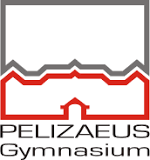 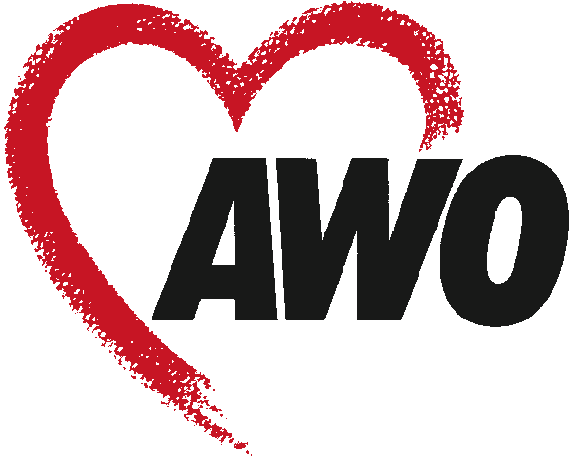 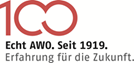 Verbindliche Anmeldung zur Teilnahme an der pädagogischen Nachmittagsbetreuung im Pelizaeus-Gymnasium Paderbornfür das Schuljahr 2024/2025Tel: 0 52 51 / 54 34 0 0   E-Mail: c.kolleth@awo-paderborn.deDie Anmeldung erfolgt für:Erziehungsberechtigte/r und Vertragspartner/in (bitte alle Erziehungsberechtigten angeben):Betreuungszeit 				Notfalltelefonnummern:Bemerkungen, (z.B.: Allergien des Kindes)Anmeldefrist bis 19.04.2024 Für den Fall, dass mehr Anmeldungen eingehen als freie Plätze zur Verfügung stehen, werden die Zusagen über eine Prioritätenliste vergeben. Oberste Priorität haben alleinerziehende und berufstätige Eltern. Aus diesem Grund bitten wir Sie darum, eine Arbeitsbescheinigung der Anmeldung beizufügen.Datum und Unterschrift der/des Erziehungsberechtigen	                                                   NameVornameVornameGeburtsdatumAnschrift (Straße, PLZ, Wohnort)Anschrift (Straße, PLZ, Wohnort)KlasseKlasseName, VornameE-Mail:TelefonnummerAnschrift (Straße, PLZ, Wohnort) (falls Abweichungen zu oben)Anschrift (Straße, PLZ, Wohnort) (falls Abweichungen zu oben)Anschrift (Straße, PLZ, Wohnort) (falls Abweichungen zu oben)Name, VornameE-Mail:TelefonnummerAnschrift (Straße, PLZ, Wohnort) (falls Abweichungen zu oben)Anschrift (Straße, PLZ, Wohnort) (falls Abweichungen zu oben)Anschrift (Straße, PLZ, Wohnort) (falls Abweichungen zu oben)Arbeitszeiten der Erziehungsberechtigten, die die Übermittagsbetreuung notwendig machen, für den Fall einer Warteliste:Arbeitszeiten der Erziehungsberechtigten, die die Übermittagsbetreuung notwendig machen, für den Fall einer Warteliste:Arbeitszeiten der Erziehungsberechtigten, die die Übermittagsbetreuung notwendig machen, für den Fall einer Warteliste:montags bis 15:00   bis 16:00dienstagsbis 15:00bis 16:00mittwochsbis 15:00bis 16:00donnerstagsbis 15:00bis 16:00freitagsbis 15:00bis 16:00